ELETTROPNEUMATICA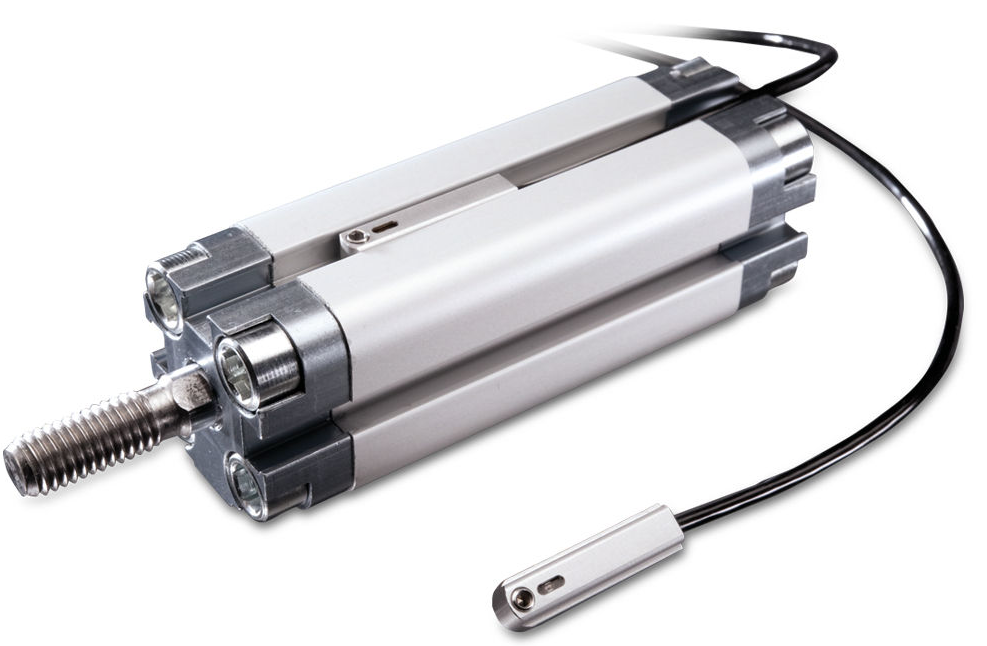 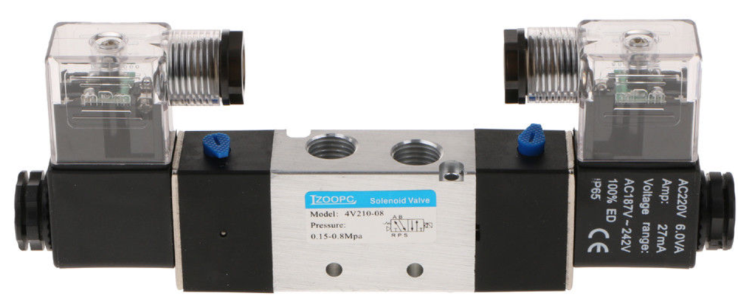 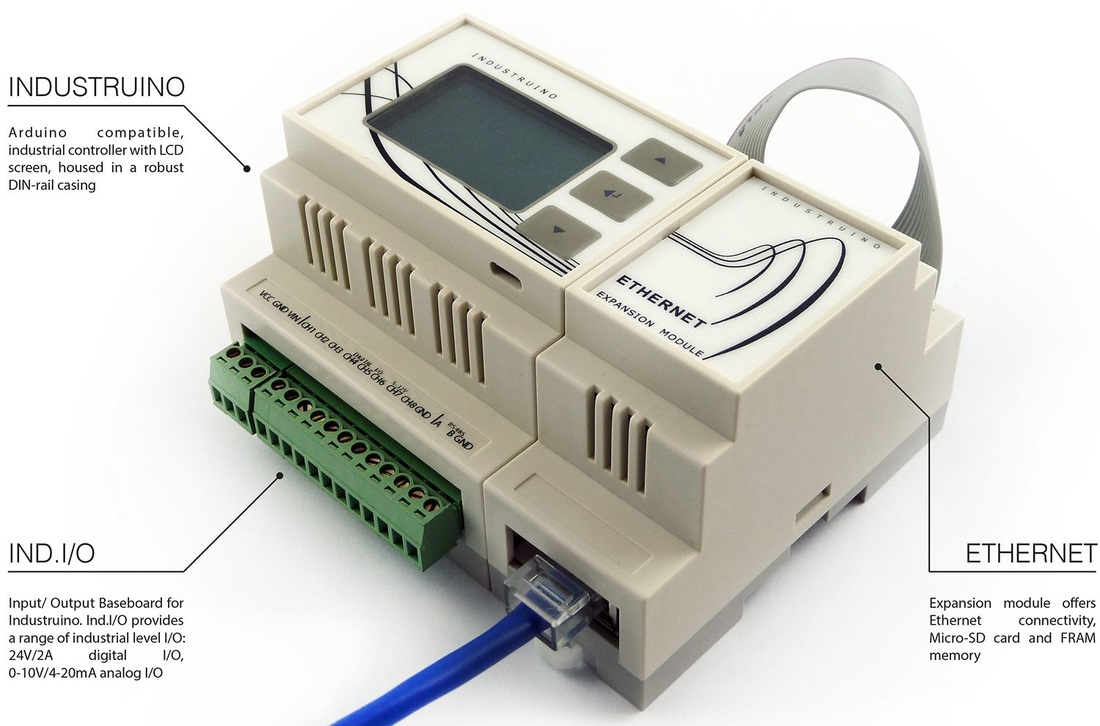 SENSORI MAGNETICI (REED SWITCHES)

Sono degli interruttori che si attivano in presenza di un campo magnetico.
Si trovano sotto forma di una capsula di vetro con due steli metallici alle estremità o completamente avvolti in un case plastico/metallico che garantisce maggiore resistenza.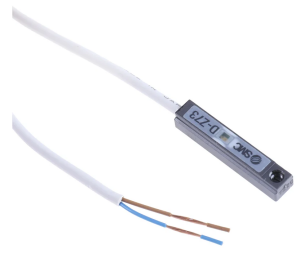 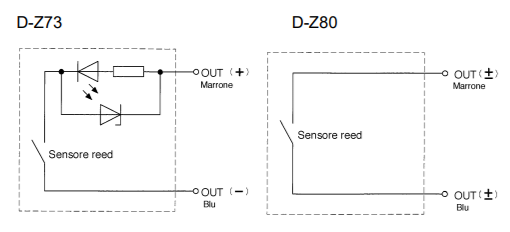 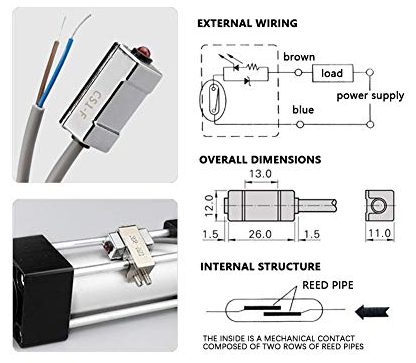 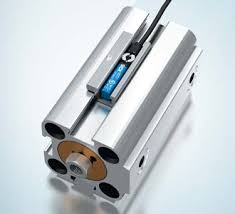 In campo elettropneumatico vengono impiegati abbinati a cilindri magnetici per rilevare la posizione del pistone (dotato di fascia magnetica) all’interno del cilindro  funzionando così da FINECORSA in modo da comandare il movimento del pistone tramite due elettrovalvole.Nel caso di sensori a due fili è necessario alimentare il sensore tramite un carico resistivo per limitare la corrente a pochi mA quando il circuito è chiuso (presenza di campo magnetico).In campo industriale la tensione di alimentazione varia da 4 a 24V con corrente massima di 50mA.Se il sensore è dotato di led ha già integrata una resistenza imitatrice.Il led si accende in presenza di un campo magnetico (presenza pistone con anello magnetico).CILINDRO CON COMANDO ELETTROPNEUMATICO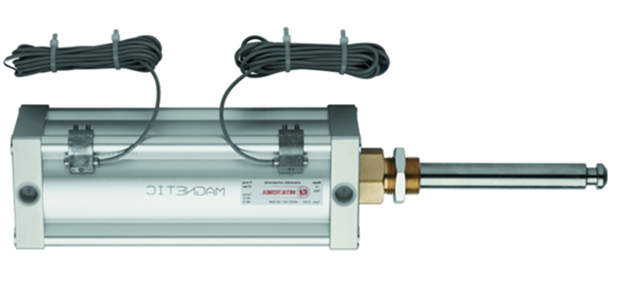 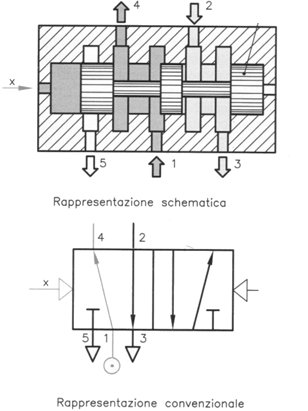 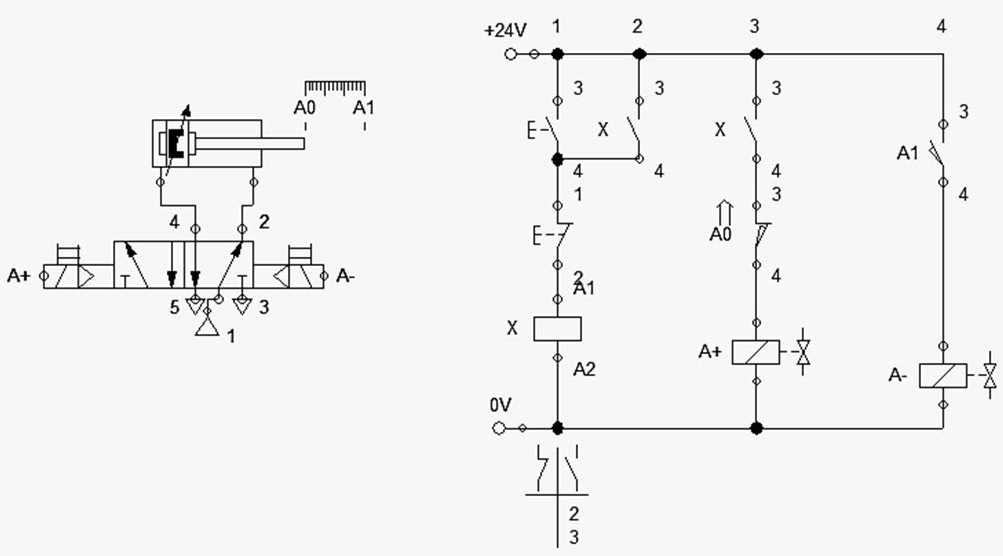 Elettrovalvola 5/2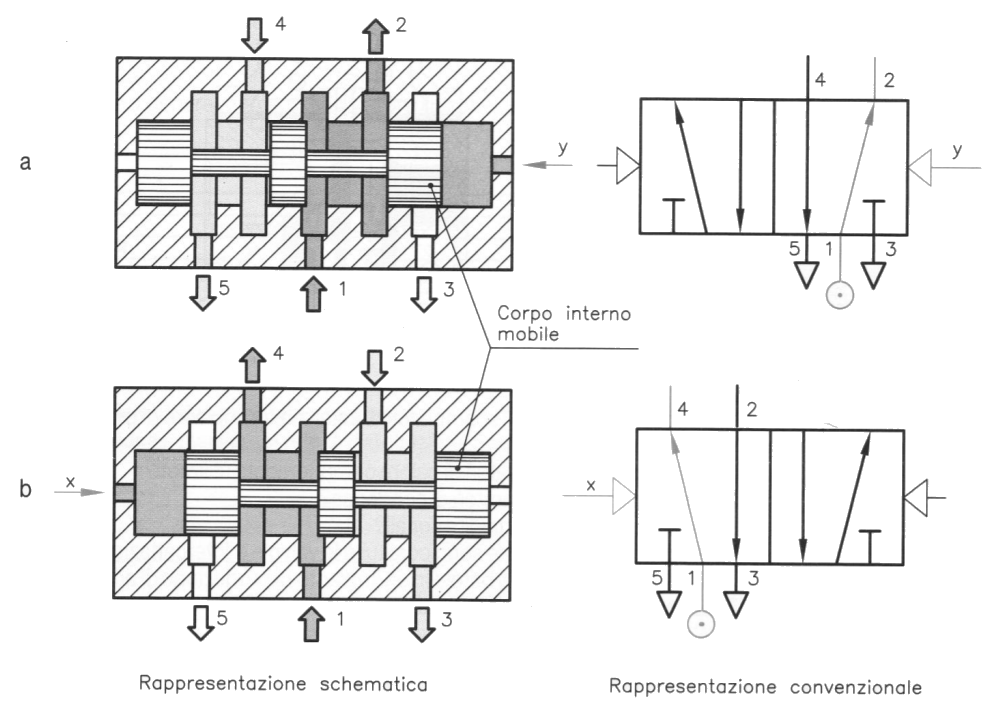 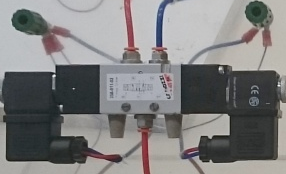 GESTIONE SENSORI REED CON ARDUINONell’esempio sottostante con alimentazione a 5V e resistenza 10K la corrente che circola nel sensore vale
I = 5 / (10K + R sensore) = 0,5 mA   (la resistenza del sensore è di pochi ohm …)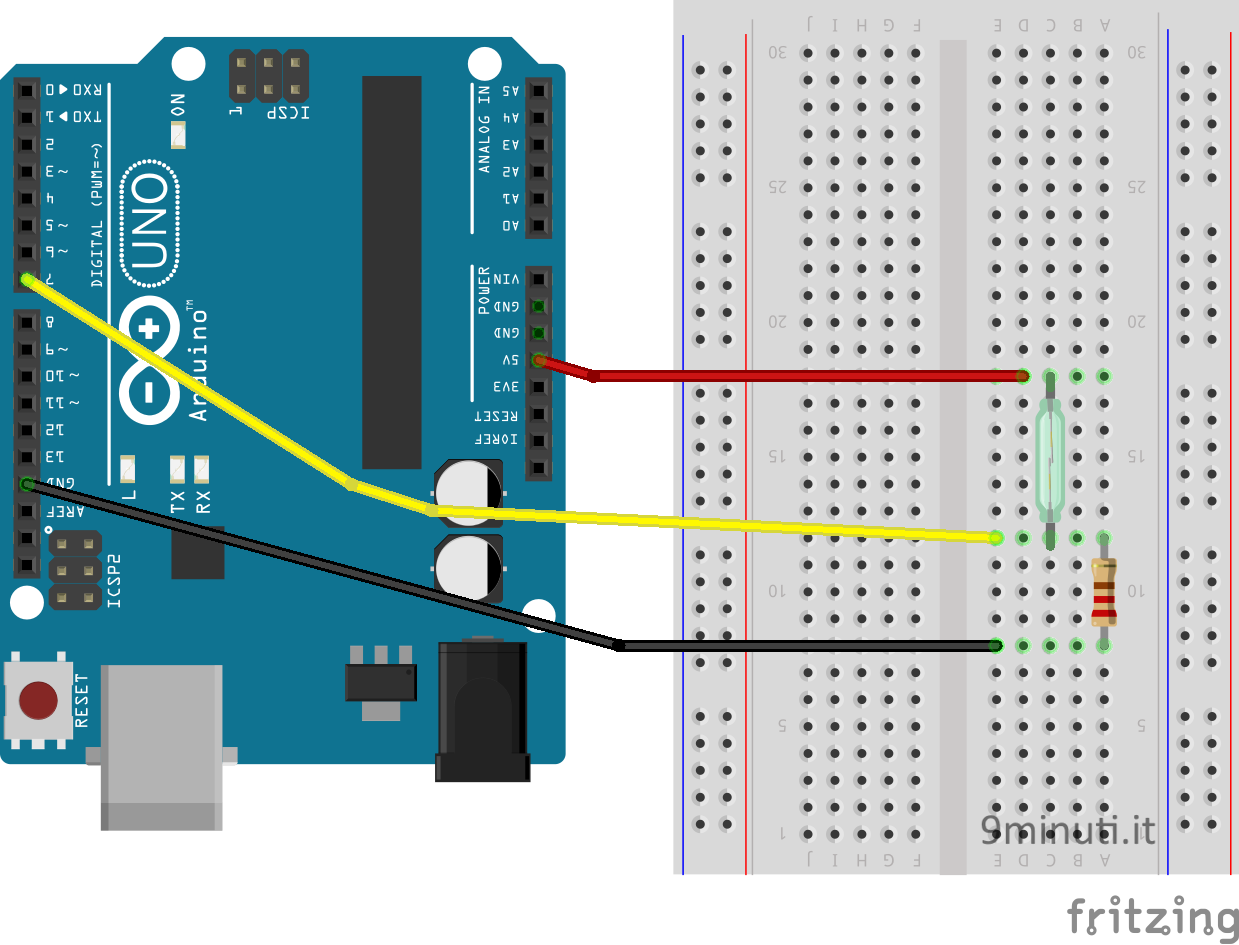 Lo sketch
Se un magnete  si avvicina all’interruttore reed questo si chiude e Arduino attiverà il led interno pin 13.

COMANDO CILINDRO PNEUMATICO CON ARDUINO E RELE’ SHIELD

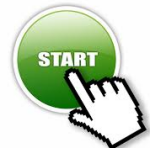 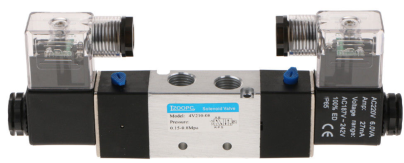 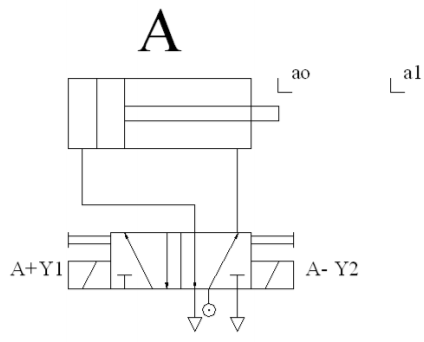 

Se i sensori reed necessitano di una tensione di alimentazione >5V allora vanno alimentati con un generatore esterno e non direttamente con Arduino.  
In serie ai sensori reed  è posta una R da 10K per limitare la corrente a circuito chiuso. 
Quando il sensore è attivo (interruttore chiuso) nel nodo centrale la tensione è 5V mentre in caso contrario è 0V (interruttore aperto).  La tensione può essere letta tramite un pin di Arduino.
Le elettrovalvole connesse al cilindro pneumatico necessitano di una tensione minima di 15V (max. 24) e vengono pilotate da un relè comandato da un pin digitale di Arduino.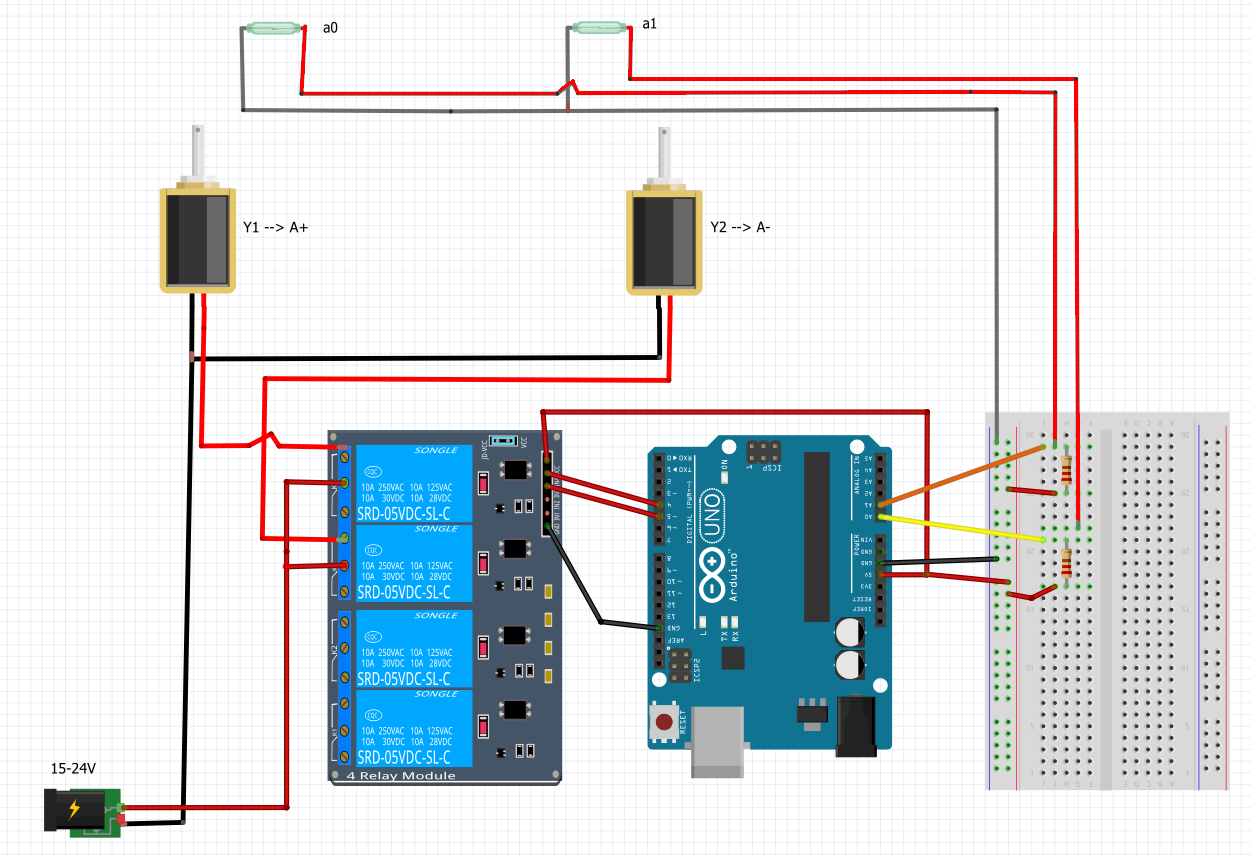 SEQUENZA AUTOMATICA “A+/A-“ CON STARTSEQUENZA “A+/B+/B-/A-“ CON START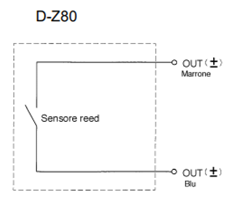 DUE CILINDRI PNEUMATICI DI TIPO MAGNETICO “A” E “B” IMPIEGANO SENSORE REED D-Z80 A 2 FILI COME FINECORSA. LA RESISTENZA INTERNA DEL SENSORE E’ TRACURABILE. 
I DUE CILINDRI SONO DOTATI DI ELETTROVALVOLE A 24V NOMINATE  A+ Y1, A- Y2, B+ Y3, B- Y4.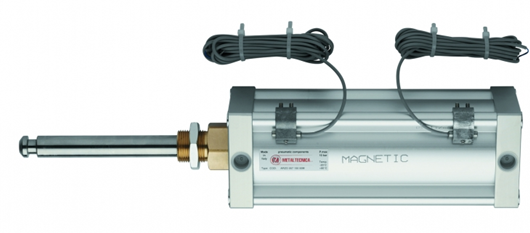 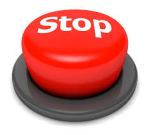 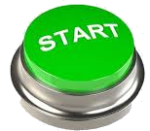 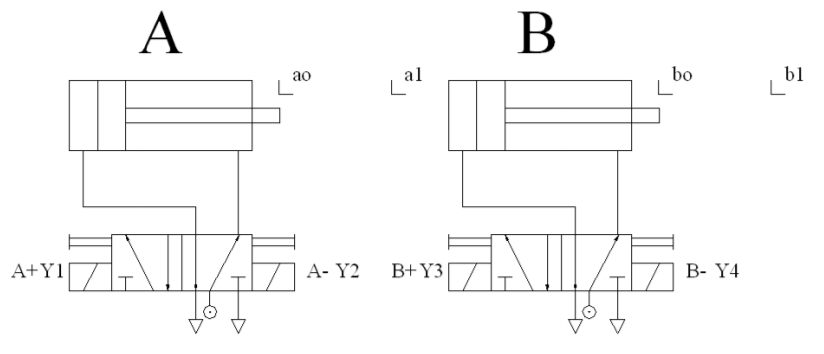 REALIZZARE CON ARDUINO LA SEQUENZA AUTOMATICA “A+ B+ B- A-“ PREVEDERE UTILIZZO DI  START PER L’AVVIO DELLA SEQUENZA.DISEGNARE LO SCHEMA ELETTRICO DI COMANDO CON ARDUINO.ESEMPIO: SISTEMA INSERIMENTO BOCCOLA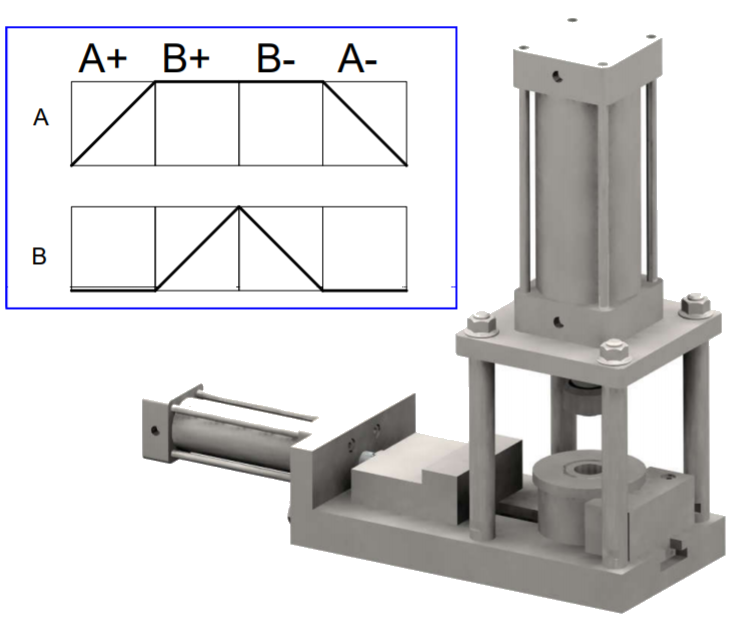 
DIAGRAMMA Segnali dei finecorsa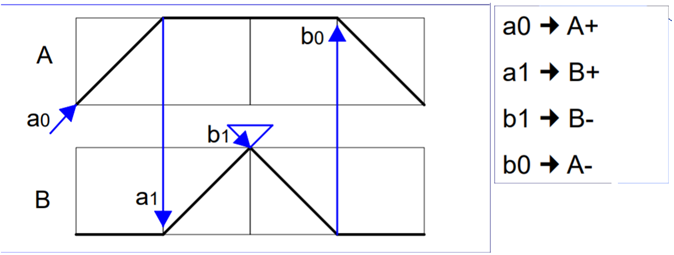 DIAGRAMMA SEQUENZA AUTOMATICA “A+/B+/B-/A-“ 
 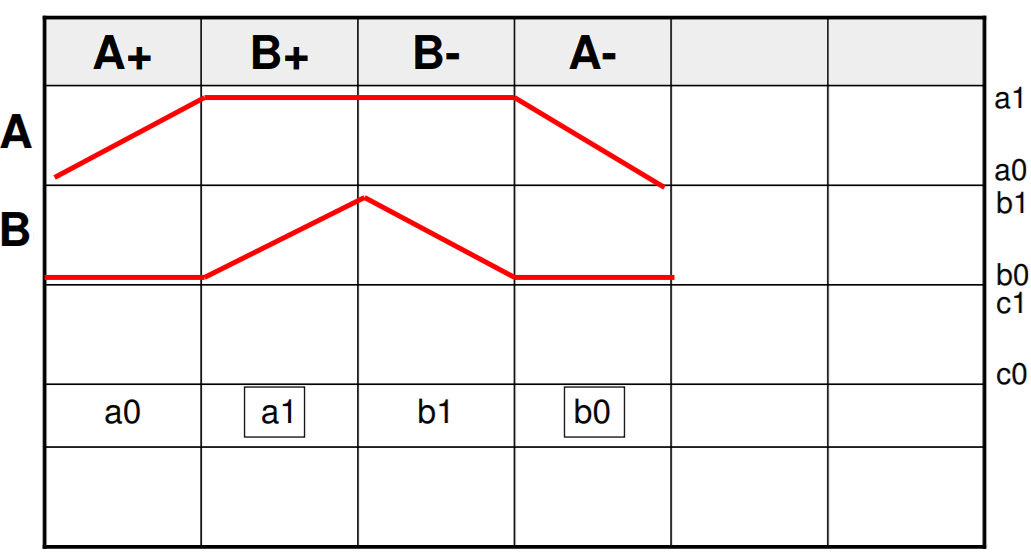 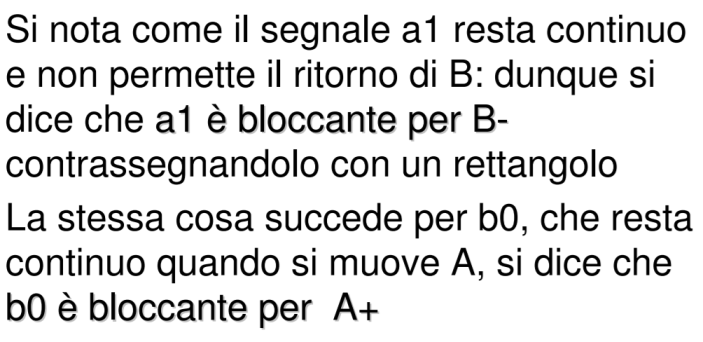 SEQUENZA “A+/A-/B+/B-“ CON STARTI DUE CILINDRI PNEUMATICI DI TIPO MAGNETICO “A” E “B” IMPIEGANO SENSORE REED D-Z80 A 2 FILI COME FINECORSA. LA RESISTENZA INTERNA DEL SENSORE E’ TRACURABILE. 
I DUE CILINDRI SONO DOTATI DI ELETTROVALVOLE A 24V NOMINATE  A+ Y1, A- Y2, B+ Y3, B- Y4.REALIZZARE CON ARDUINO LA SEQUENZA AUTOMATICA “A+ A+ B+ B-“ PREVEDERE UTILIZZO DI  START PER L’AVVIO DELLA SEQUENZA.DISEGNARE LO SCHEMA ELETTRICO DI COMANDO CON ARDUINO.SEQUENZA “A+/A-/B+/B-“ CON START E STOPI DUE CILINDRI PNEUMATICI DI TIPO MAGNETICO “A” E “B” IMPIEGANO SENSORE REED D-Z80 A 2 FILI COME FINECORSA. LA RESISTENZA INTERNA DEL SENSORE E’ TRACURABILE. 
I DUE CILINDRI SONO DOTATI DI ELETTROVALVOLE A 24V NOMINATE  A+ Y1, A- Y2, B+ Y3, B- Y4.REALIZZARE CON ARDUINO LA SEQUENZA AUTOMATICA “A+ A+ B+ B-“ PREVEDERE UTILIZZO DI  START PER L’AVVIO DELLA SEQUENZA.PREVEDERE UTILIZZO DI  STOP PER BLOCCARE LA SEQUENZA.DISEGNARE LO SCHEMA ELETTRICO DI COMANDO CON ARDUINO.SEQUENZA “A+/B+/A-/B-“ + START + STOP + RESETI DUE CILINDRI PNEUMATICI DI TIPO MAGNETICO “A” E “B” IMPIEGANO SENSORE REED D-Z80 A 2 FILI COME FINECORSA. LA RESISTENZA INTERNA DEL SENSORE E’ TRACURABILE. 
I DUE CILINDRI SONO DOTATI DI ELETTROVALVOLE A 24V NOMINATE  A+ Y1, A- Y2, B+ Y3, B- Y4.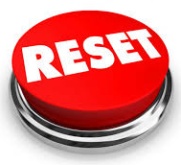 REALIZZARE CON ARDUINO LA SEQUENZA AUTOMATICA “A+ A+ B+ B-“ PREVEDERE UTILIZZO DI  START PER L’AVVIO DELLA SEQUENZA.PREVEDERE UTILIZZO DI  STOP PER BLOCCARE LA SEQUENZA.DISEGNARE LO SCHEMA ELETTRICO DI COMANDO CON ARDUINO.SEQUENZA “A+/B+/C+/A-/B-/C-“ + START + STOPREALIZZARE CON ARDUINO LA SEQUENZA AUTOMATICA “A+ B+ C+ A- B- C-“ PREVEDERE UTILIZZO DI  START PER L’AVVIO DELLA SEQUENZA.PREVEDERE UTILIZZO DI  STOP PER BLOCCARE LA SEQUENZA.DISEGNARE LO SCHEMA ELETTRICO DI COMANDO CON ARDUINO.